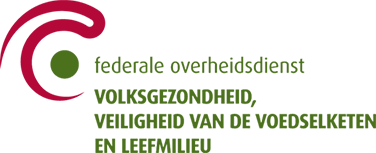 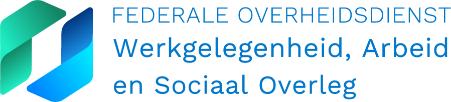 Donderdag 5 mei 2022, 8.30u – 12.15u   Nieuwe locatie! Zaal Bara (1ste verdieping blok C), FOD Volksgezondheid, Veiligheid van de Voedselketen en Leefmilieu Eurostation II, Victor Hortaplein 40, 1060 Brussel.Grote groepen van werknemers worden dagelijks blootgesteld aan verschillende producten die schadelijke gezondheidseffecten kunnen veroorzaken. Vaak kunnen de schadelijke effecten van deze stoffen worden ingeschat en worden meegenomen in de risicoanalyse in de werkcontext met het doel de werknemers tegen deze stoffen te beschermen. Dit is echter minder vaak het geval met bepaalde chemische stoffen, zoals hormoonverstoorders, waarvan de eigenschappen en de effecten niet altijd voldoende gekend zijn om een adequate inschatting te maken van de risico’s binnen de werkcontext. Hormoonverstoorders zijn chemische stoffen die de normale werking van ons hormonaal systeem ontregelen, waardoor ze uiteenlopende en ernstige medische aandoeningen kunnen veroorzaken. Tijdens deze studiedag gaan we specifiek in op de mogelijke gevolgen van blootstelling aan deze schadelijke stoffen op de gezondheid van werknemers en van hun kinderen.Tijdens deze studiedag zullen enkele medische experts dieper ingaan op de mogelijke gezondheidseffecten van hormoonverstoorders, zowel voor werknemers als voor hun nageslacht. Daarnaast zullen we enkele toxicologische karakteristieken van hormoonverstoorders bespreken en welke invloed dat dit kan hebben op inschatting van blootstelling op de werkplaats. We overlopen kort de relevante wetgeving inzake welzijn op het werk en stellen een praktische guideline voor die kan dienen om werknemers en verschillende andere actoren in te lichten over blootstelling aan hormoonverstoorders in een werkcontext. Concrete voorbeelden uit verschillende sectoren die ervaring hebben met het omgaan met hormoonverstoorders zullen uitgebreid aan bod komen. We gaan hierbij op zoek naar manieren hoe de veiligheid van werknemers die in contact komen met hormoonverstoorders kan worden verbeterd. Het doel is dat deze ervaringen zullen kunnen dienen als inspiratiebron voor andere sectoren.Simultaanvertaling in het Nederlands en het Frans wordt voorzien.Het programma staat op de volgende pagina. Programma   8.30 	Onthaal met koffie en mini viennoiserieVoorzitter: Dr. Valentine Delsaux, arts-inspecteur, FOD Werkgelegenheid, Arbeid en Sociaal Overleg9.00 	Inleiding door Petra De Sutter, Vice-eersteminister en minister van Ambtenarenzaken, Overheidsbedrijven, Telecommunicatie en Post (NL) en Zakia Khattabi, Minister van Klimaat, Leefmilieu, Duurzame ontwikkeling en Green Deal (FR).9.15 	Het gevaar van hormoonverstoorders voor de gezondheid van werknemersDr. Jean Pauluis, huisarts en verantwoordelijke voor de cel leefmilieu van de Société Scientifique de Médecine Générale (FR)	9.35	Karakteristieken van hormoonverstoorders en de gevolgen voor regelgevende besluitvormingProf. Dr. Laura Vandenberg, Associate Dean of Undergraduate Academic Affairs and Professor at the University of Massachusetts Amherst (VS, ENG)10.15 	Pauze10.35	De impact van hormoonverstoorders op de gezondheid en ontwikkeling van kinderenDr. Anne-Simon Parent, Universiteit Luik (FR)10.55	Hormoonverstoorders: een arbeidsrisico dat erkenning behoeftDr. Tony Musu, ETUI (FR)  11.15 	Voorstelling guideline op www.beswic.be ‘Hormoonverstoorders en hun impact op de gezondheid van werknemers’Gunter Kathagen, FOD Werkgelegenheid (NL)11.25 	Pauze 11.40	Case 1: Preventie van blootstelling aan hormoonverstoorders op de kraamafdeling van het ziekenhuis Ambroise Paré in BergenDr. Jean-François Simon, gynaecoloog (FR)11.55 	Case 2: Gebruik van fluorhoudend blusschuim door de brandweerKris De Bruyn, Preventieadviseur Arbeidsveiligheid, Brandweer Zone Antwerpen (NL)12.10	Case 3: Werken met reinigingsmiddelen in de sector van de dienstenchequesBéatrice Bolland (FR) en Kris Vanautgaerden, ACV Voeding en Diensten (NL), en Christel Masset, opleidingsverantwoordelijke (FR)12.25	Case 4: Kennis van gevaarlijke producten: het voorbeeld van de kapperssectorMaxime Coopmans en Philippe Vigneron, Algemene Centrale, ABVV (FR)12.40	Slotwoord door Minister Pierre-Yves Dermagne, Vice-eersteminister en minister van Economie en Werk (FR) 12.50	Einde van de studiedag: broodjeslunch en dessertbuffet 